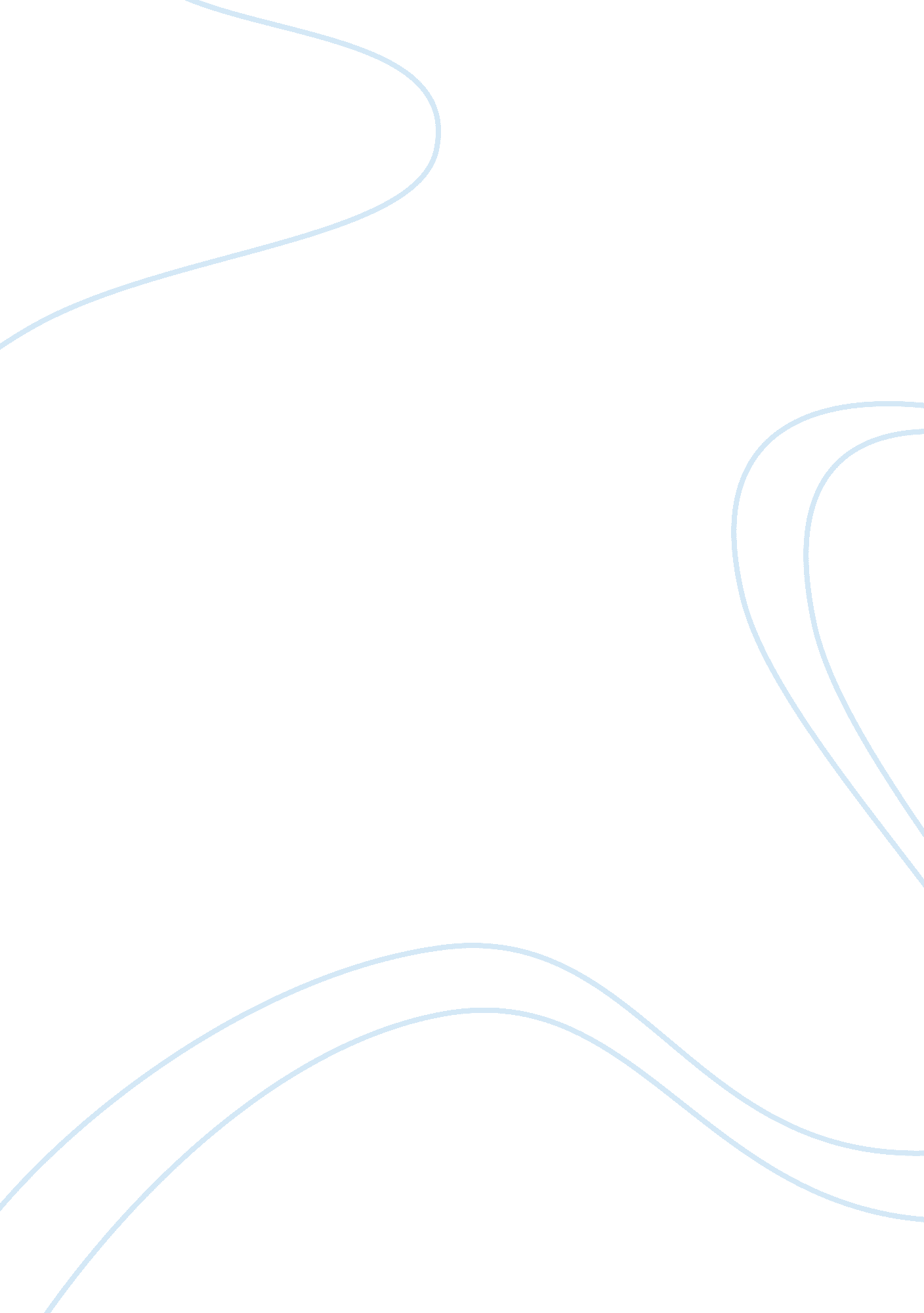 U.s. homeland security in the context of global securityScience, Social Science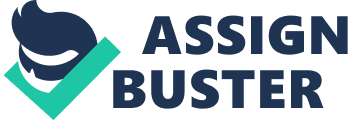 Effect of Enhanced US Homeland Security upon the Global Community of the of the Effect of Enhanced US Homeland Security upon the Global Community 
The enhanced Homeland Security of the US affects the global community in several ways. 
The following discussion proves this contention. 
The chief objective of the Department of Homeland Security is to safeguard the US from terrorism. Enhanced homeland security has enabled the US to become stronger and more resilient. Nevertheless, terrorist threats to the US have not reduced and in fact have shown a continuous growth (US Department of Homeland Security, 2014). 
The extant security environment has witnessed a transition from state territorial security to more extensive, as well as intensive security that involves global security interdependence. Terrorism has been found to have a global nature; hence, the US, EU and NATO have acknowledged the necessity for action at the global level, to deal with this problem (Karacasulu, 2006, p. 15). 
As such, the perception regarding the security of the nation changed drastically, in the aftermath of the Islamic terrorist attacks of 11 September 2001 upon the US. Several thousand Arabs in the US literally disappeared after these attacks. Thereafter it became evident that people could be detained indefinitely. In a related development, people taking flights had to divest themselves of parts of their attire, during security related checking (Bellavita, 2008). During this process, babies and infirm people had also been subjected to such scrutiny. 
In addition, it has now become commonplace for border agents to persecute economic refugees. Information regarding customers is freely provided by companies to the governmental agencies. Moreover, the secret surveillance lists are replete with mistakes that will not or cannot be rectified. In addition, parents can be separated from their children, on the grounds of not possessing the necessary documents. At the same time, there has been an inexorable increase in the acceptance of racial profiling. The telephone calls, electronic mail, Internet activity and other communications of the people are routinely and clandestinely intercepted, by the governmental agencies (Bellavita, 2008). 
In order to have in place a globalized system of smart borders, airline passenger screening, and the tracking of financial data, it is necessary to implement harmonizing policies that integrate technologies and share information at the international level (Gates, 2012, p. 298). Moreover, the governmental rationality regarding homeland security has to be normalized at the global level. This is the impact that enhanced US Homeland Security has upon the global community. Consequently, it can be surmised that the enhanced homeland security of the US affects the global community. 
References 
Bellavita, C. (2008, June 2). Changing Homeland Security: What is Homeland Security? Retrieved May 31, 2014, from Homeland Security Affairs: http://www. hsaj. org/? fullarticle= 4. 2. 1 
Gates, K. (2012). The globalization of homeland security. In K. Ball, K. Haggerty, & D. Lyon, Routledge Handbook of Surveillance Studies (pp. 292-300). Oxon, UK: Routledge. 
Karacasulu, N. (2006). Security and Globalization in the Context of International Terrorism. Uluslararasi Hukuk ve Politika, 2(5), 1-17. 
US Department of Homeland Security. (2014). Preventing Terrorism and Enhancing Security. Retrieved May 31, 2014, from http://www. dhs. gov/preventing-terrorism-and-enhancing-security 